 ПРОЕКТ
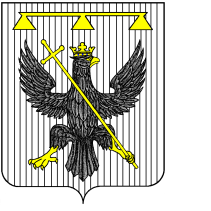 РОССИЙСКАЯ ФЕДЕРАЦИЯ
Тульская область
СОБРАНИЕ ДЕПУТАТОВ 
муниципального образования Южно-Одоевское 
Одоевского района4-го созываРЕШЕНИЕот                       -11.2020 г          п. Стрелецкий                                           № Об утверждении Положения о мерах социальной поддержки добровольной пожарной дружины (команды) и добровольных пожарных на территории муниципального образования Южно-Одоевское Одоевского района    В соответствии с Федеральными Законами от 21.12.1994 № 69-ФЗ «О пожарной безопасности», от 06.05.2011 № 100-ФЗ «О добровольной пожарной охране», от 06.10.2003 № 131-ФЗ «Об общих принципах организации местного самоуправления в Российской Федерации» и в целях реализации требований пожарной безопасности, соблюдения прав и законных интересов добровольных пожарных дружин на основании Устава муниципального образования Южно-Одоевское Одоевского района, Собрание депутатов муниципального образования Южно-Одоевское Одоевского района решило:1. Утвердить Положение о мерах социальной поддержки добровольной пожарной дружины (команды) и добровольных пожарных на территории муниципального образования Южно-Одоевское Одоевского района, согласно приложению.2. Настоящее решение обнародовать, разместив его в информационно-коммуникационной сети «Интернет» на официальном сайте администрации муниципального образования Южно-Одоевское Одоевского района www.odoevsk.ru. 3. Решение вступает в силу со дня обнародования.Глава муниципального образования
Южно-Одоевское Одоевского района                                   Н.А. ЩепоткинПриложениек решению собрания депутатовмуниципального образованияЮжно-Одоевское Одоевского районаот ____________№_________Положениео мерах социальной поддержкидобровольной пожарной дружины (команды) и добровольных пожарных на территории муниципального образования Южно-Одоевское Одоевского районаОбщие положения.1.1. Настоящее Положение определяет меры морального и материального стимулирования, меры социальной поддержки и гарантии социальной защиты добровольных пожарных и их семей на территории муниципального образования Южно-Одоевское Одоевского района.1.2. Целями и задачами Положения является повышение престижности добровольного участия граждан и роли добровольной пожарной дружины (команды) в обеспечении пожарной безопасности, стимулирование активного участия добровольных пожарных в профилактике и (или) тушении пожаров, проведении аварийно-спасательных работ, обеспечение пожарной безопасности на территории муниципального образования Южно-Одоевское Одоевского района.2. Материальное и моральное стимулирование  деятельности добровольных пожарных.2.1. За активное участие в обеспечении пожарной безопасности и тушении пожаров предусмотрены следующие меры морального поощрения добровольных пожарных:- награждение Почетной грамотой главы администрации;- направление ходатайства на имя Губернатора Тульской области о награждении Почетной грамотой Губернатора Тульской области;- направление Благодарственного письма по месту работы или учебы добровольного пожарного с извещением о добросовестном выполнении им общественных обязанностей.Награждение лучших добровольных пожарных производится главой администрации муниципального образования Южно-Одоевское Одоевского района в торжественной обстановке с широким информированием общественности.2.2. Администрация муниципального образования Южно-Одоевское Одоевского района вправе устанавливать форму и размеры материального стимулирования деятельности добровольной пожарной дружины (команды) и добровольных пожарных.2.3. Финансирование мер морального и материального стимулирования деятельности добровольной пожарной дружины (команды) и добровольных пожарных устанавливается при наличии средств муниципального бюджета и осуществляется за счет средств, предусмотренных в бюджете муниципального образования Южно-Одоевское Одоевского района на очередной финансовый год, взносов и пожертвований, и иных средств, не запрещенных законодательством Российской Федерации.2.4. Форма материального стимулирования добровольных пожарных и размеры денежных вознаграждений (премий) добровольным пожарным устанавливаются постановлением администрации муниципального образования Южно-Одоевское Одоевского района по представлению командира добровольной пожарной дружины в объеме средств, предусмотренных на содержание добровольной пожарной дружины, учитывая личный вклад добровольных пожарных в результаты деятельности добровольной пожарной дружины.2.5. Руководители предприятий и организаций, находящихся на территории муниципального образования Южно-Одоевское Одоевского района, независимо от форм собственности и их ведомственной принадлежности, вправе устанавливать дополнительные меры поощрения и льготы добровольным пожарным по месту работы.Компенсации и льготы, предусмотренные добровольным пожарным.3.1. Иные компенсации и льготы добровольным пожарным, не предусмотренные настоящим Положением, осуществляются в соответствии со статьей 18 Федерального закона от 06 мая 2011 года Источник финансирования4.1. Экономическое стимулирование добровольных пожарных и содержание добровольной пожарной дружины (команды) осуществляются за счёт средств местного бюджета, предусмотренных на эти цели.